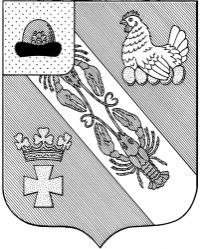 Муниципальное образование – ОКСКОЕ СЕЛЬСКОЕ ПОСЕЛЕНИЕРязанскОГО муниципальнОГО районА Рязанской областиАДМИНИСТРАЦИЯ МУНИЦИПАЛЬНОГО ОБРАЗОВАНИЯ –ОКСКОЕ СЕЛЬСКОЕ ПОСЕЛЕНИЕ РЯЗАНСКОГО МУНИЦИПАЛЬНОГО РАЙОНА РЯЗАНСКОЙ ОБЛАСТИПОСТАНОВЛЕНИЕот « 04 » марта 2019 г.						                             № 39аО постановке на учет в качестве малоимущей,нуждающейся в жилом помещении, предоставляемом по договору социального найма	гр. Славиной Т.С. 17.03.1982 г.р.На основании   протокола   жилищной комиссии от 04.03.2019 г. № 2 иРуководствуясь ст.52 Жилищного кодекса Российской Федерации, ст.4 Гражданского кодекса РФ, Уставом муниципального образования – Окское сельское поселение Рязанского муниципального района Рязанской области, Решением Совета депутатов Окского сельского поселения № 38 от 14.05.2018 года « О предельной величине среднедушевого дохода и стоимости имущества, находящегося в собственности граждан, с целью признания их малоимущими и постановки на учет в качестве нуждающихся в жилых помещениях по  договору социального найма, принимая во внимание протокол жилищной комиссии Окского сельского поселения от 04.03.2019 года № 2, администрация муниципального образования- Окское сельское поселение Рязанского муниципального района Рязанской области ПОСТАНОВЛЯЕТ:1. Признатьгр. Славину Татьяну Сергеевну 17.03.1982 года рождения, зарегистрированной по адресу: Рязанская область, Рязанский район, пос. Денежниково, ул. Заводская д. 16 кв.7 с семьей, состоящей из трех человек как малоимущую,и поставить на учет, нуждающейся в жилом помещении, предоставляемом по договору социального  найма.2. Контроль за исполнением настоящего постановления оставляю за собой.Глава Окского сельского поселения                                       А.В.Трушин